Юный кулинар -2019 	16 октября 2019 года воспитанники ГКОУ «Специальная (коррекционная) общеобразовательная школа-интернат № 1» впервые приняли участие  во II  краевом конкурсе «Юный кулинар», который был организован  в ГКОУ «Специальная (коррекционная) общеобразовательная школа-интернат № 26» поселка  Новотерский, Минераловодского  городского округа.	Цель конкурса: формирование у обучающихся культуры правильного питания,  развития кулинарных  навыков и умений, как компонента социально-бытовой компетентности.	Мероприятие включало в себя   четыре номинации: представление команды, икебана, приготовление фруктового салата, сервировка стола.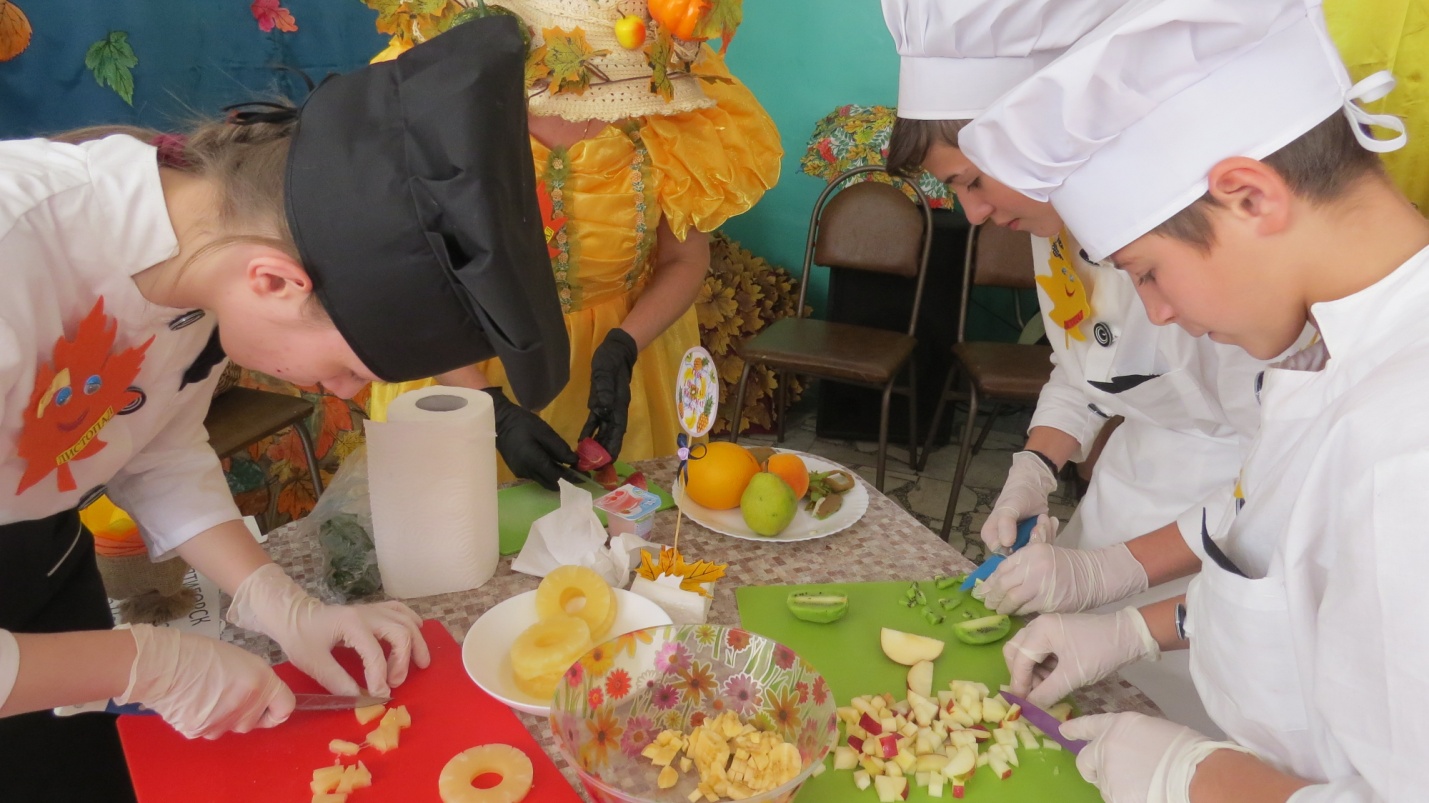 Творим..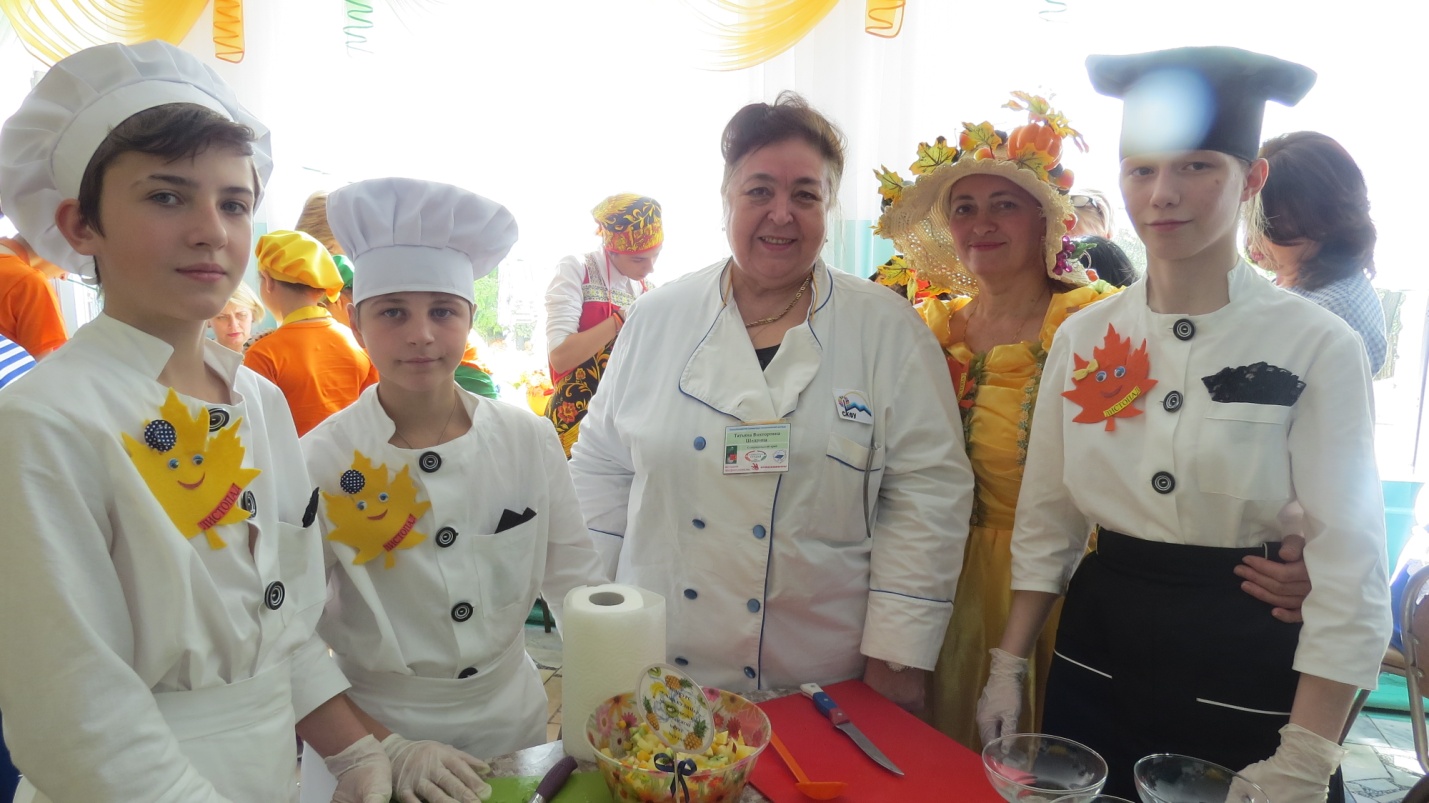 Компетентное жюри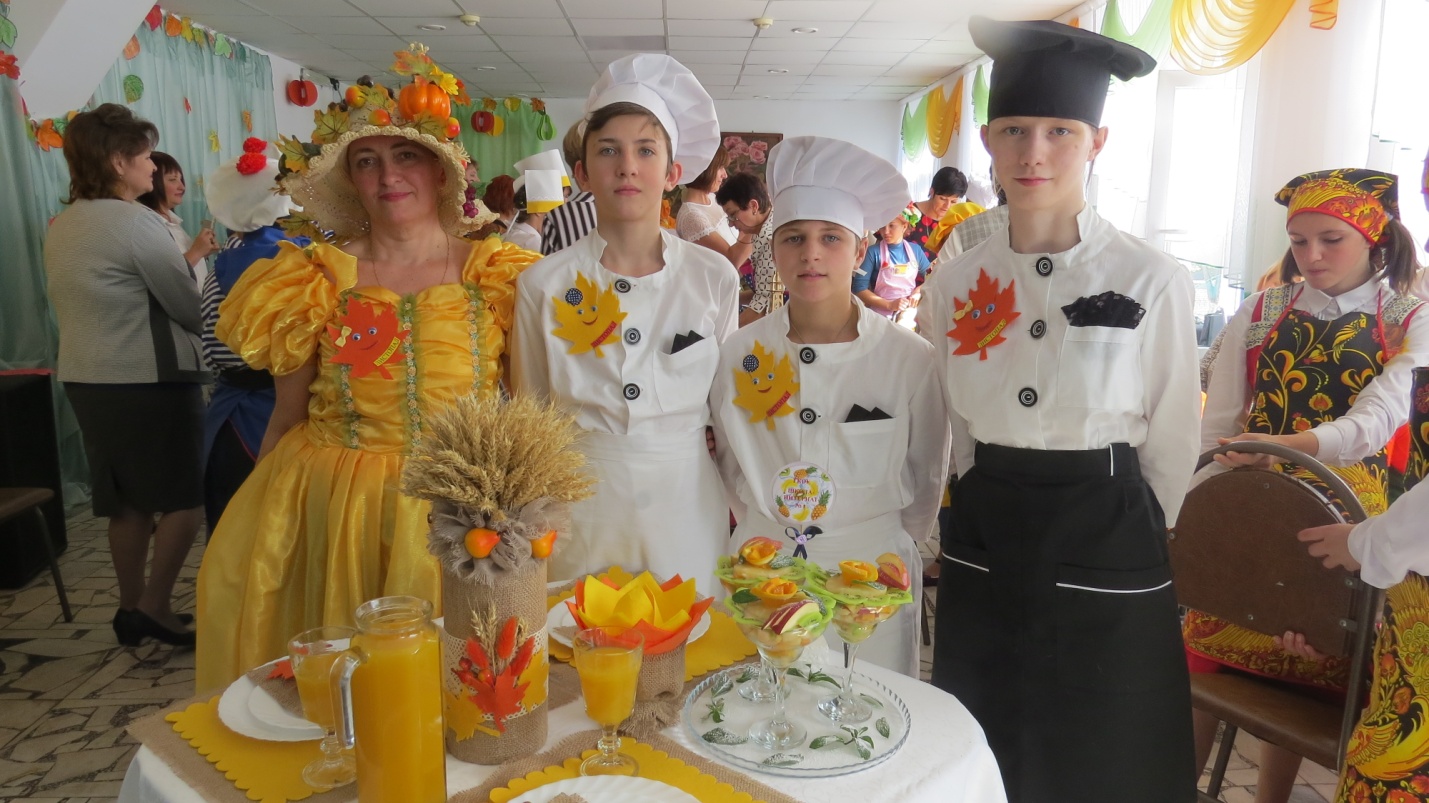 Работа выполнена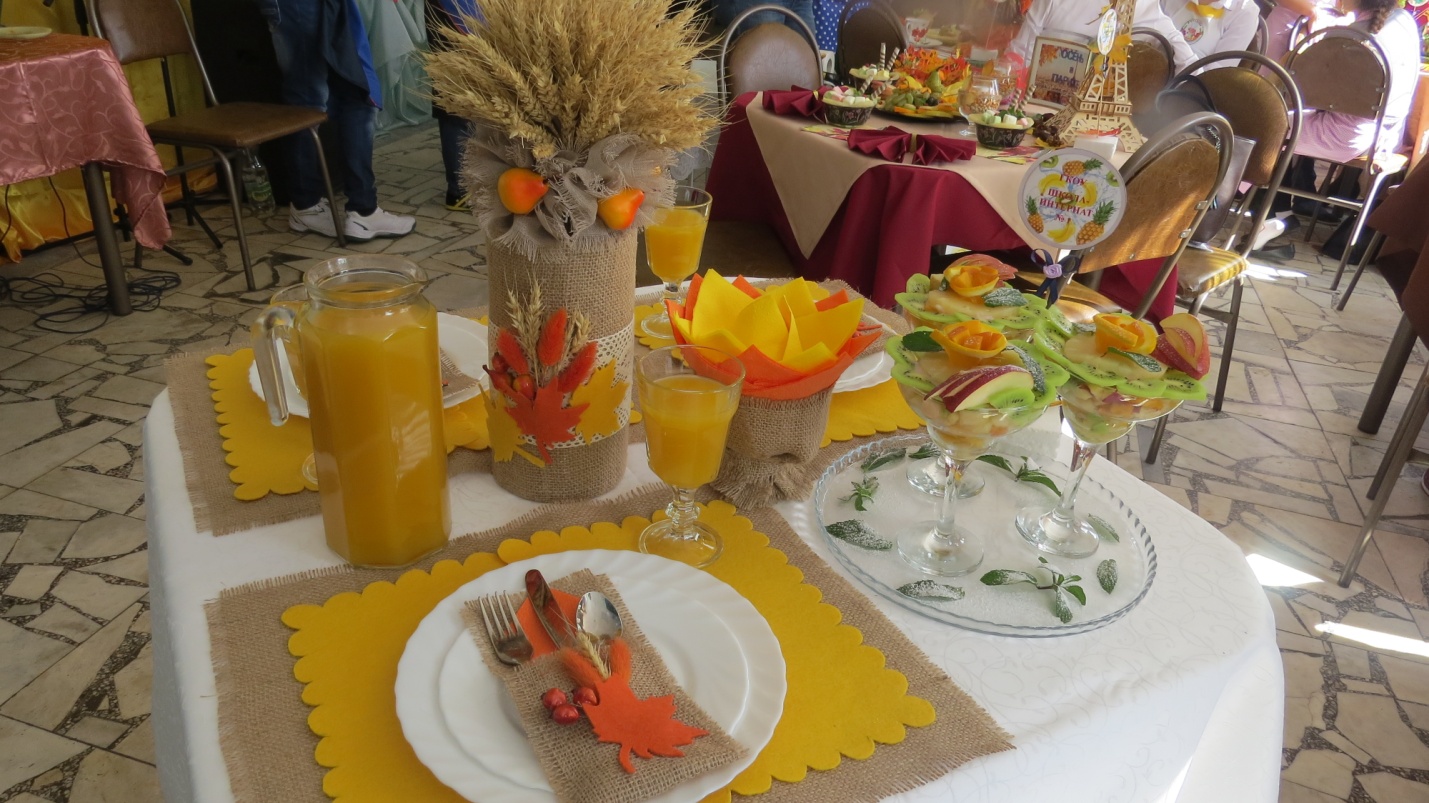 В сервировке – лучшие!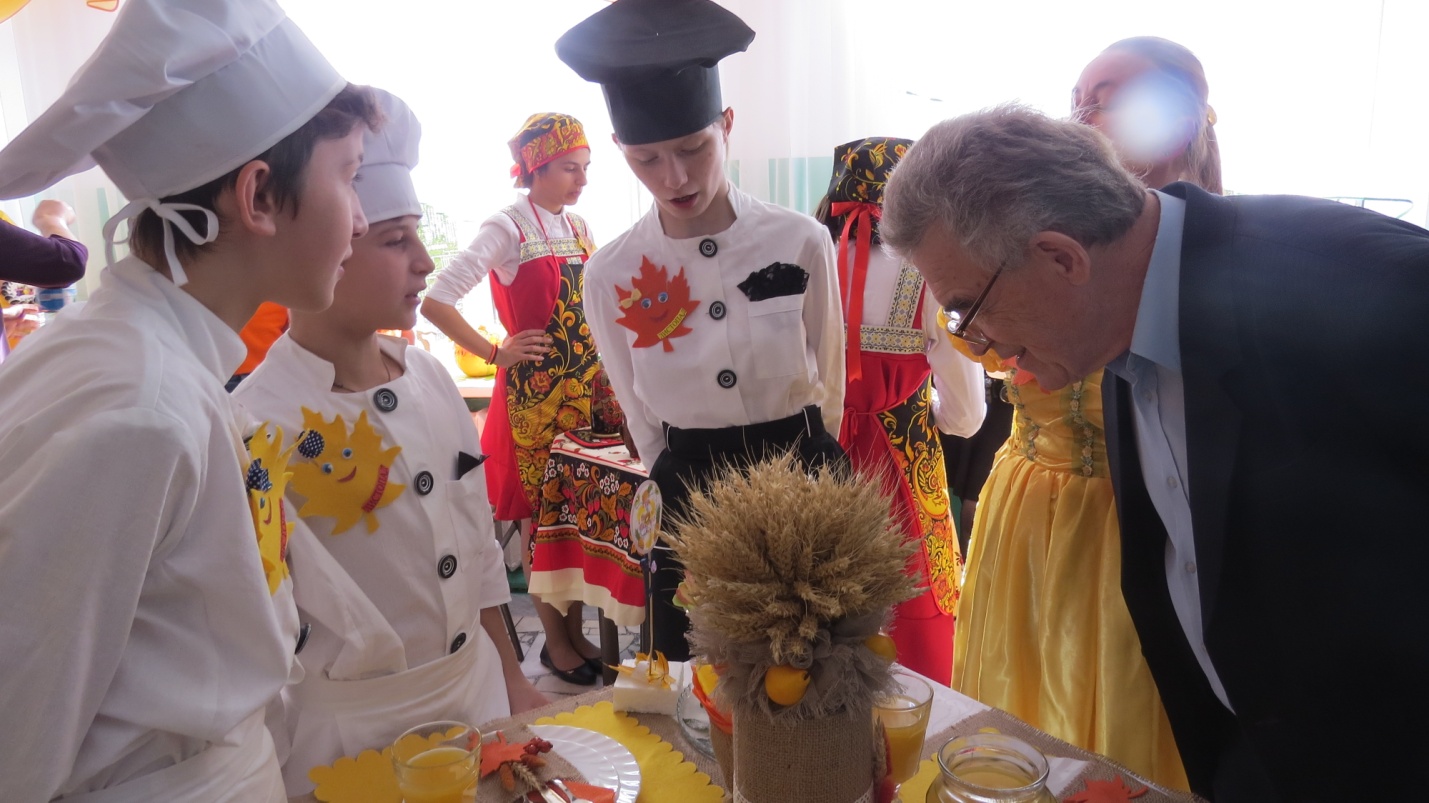 Оценка жюри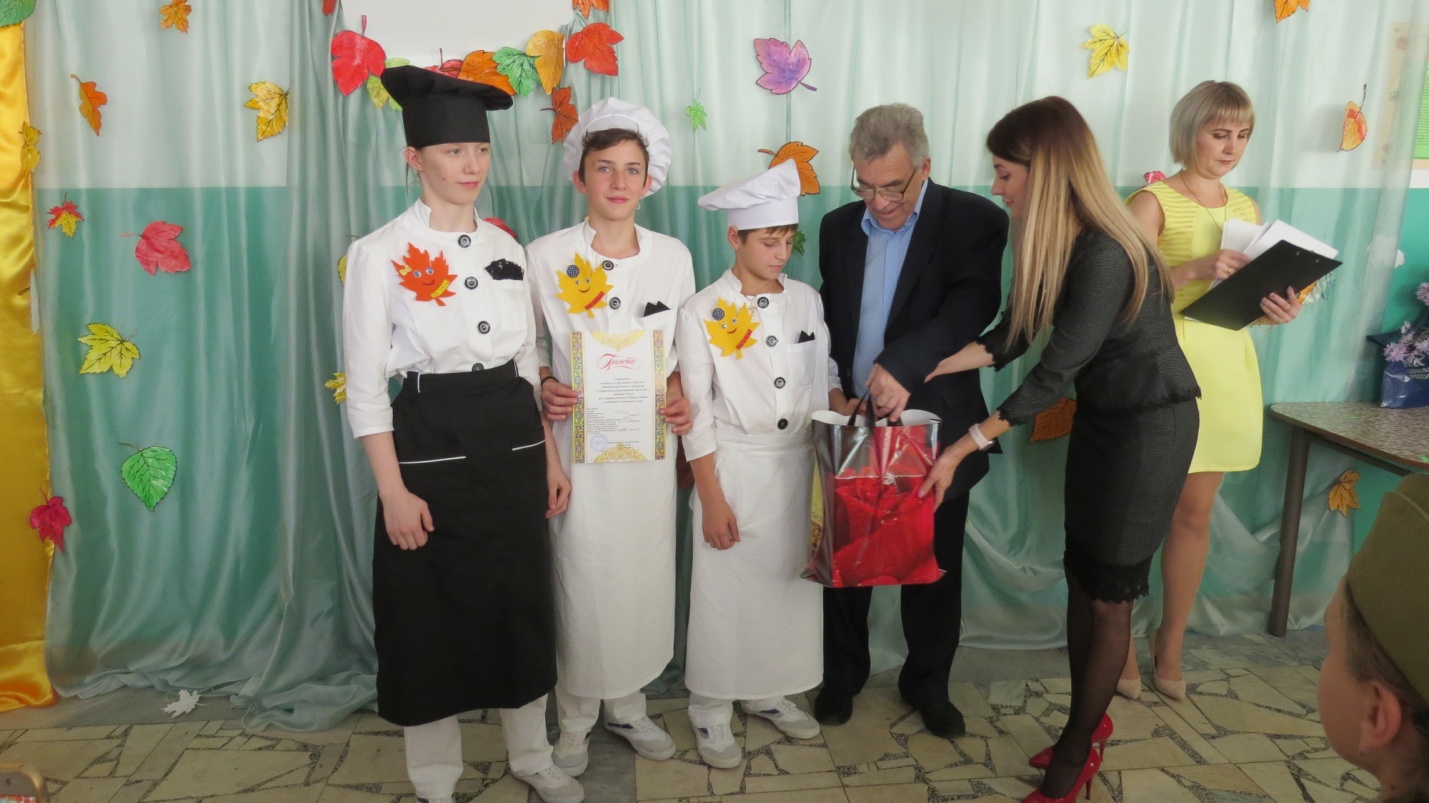 Грамота за I место в номинации «Сервировка стола»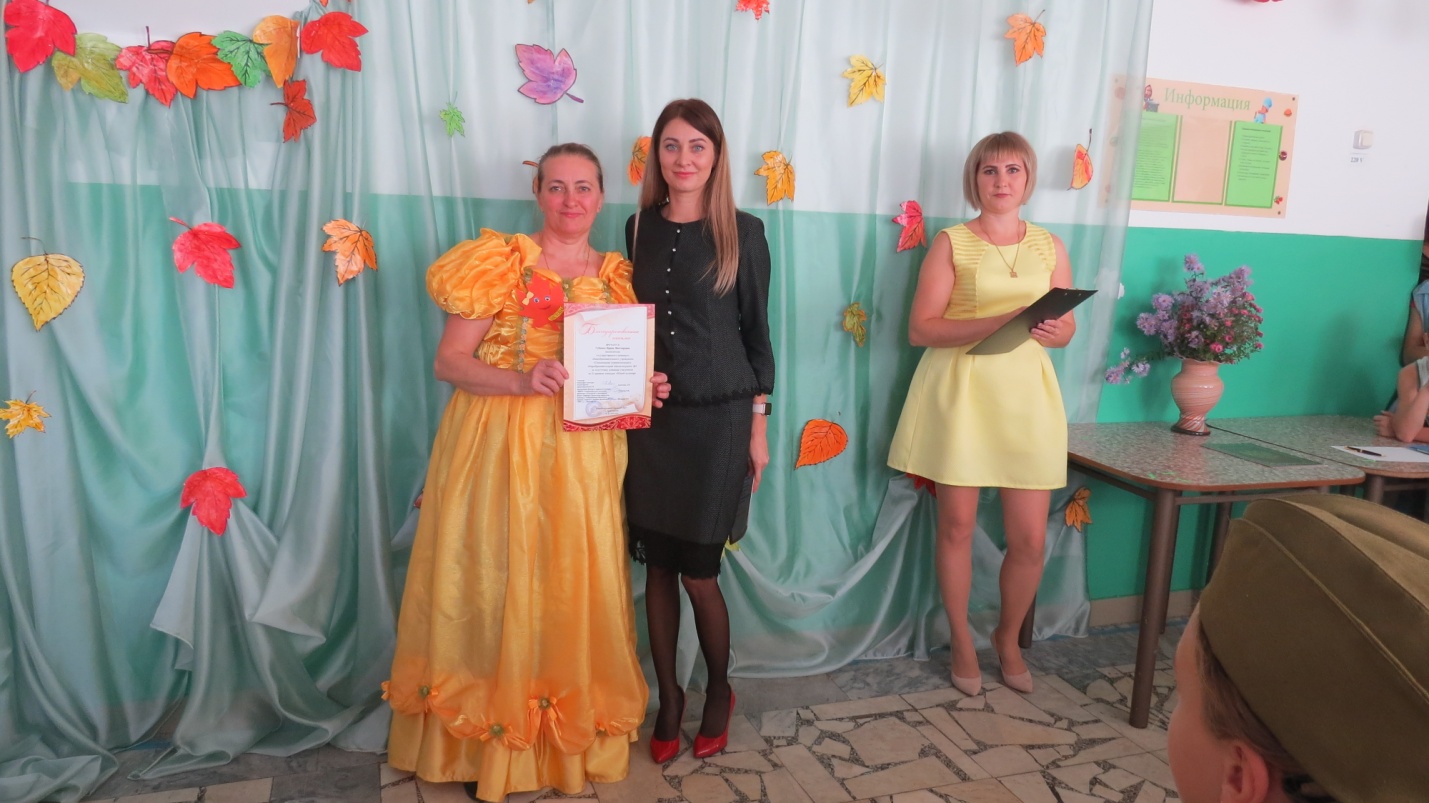 Благодарность педагогу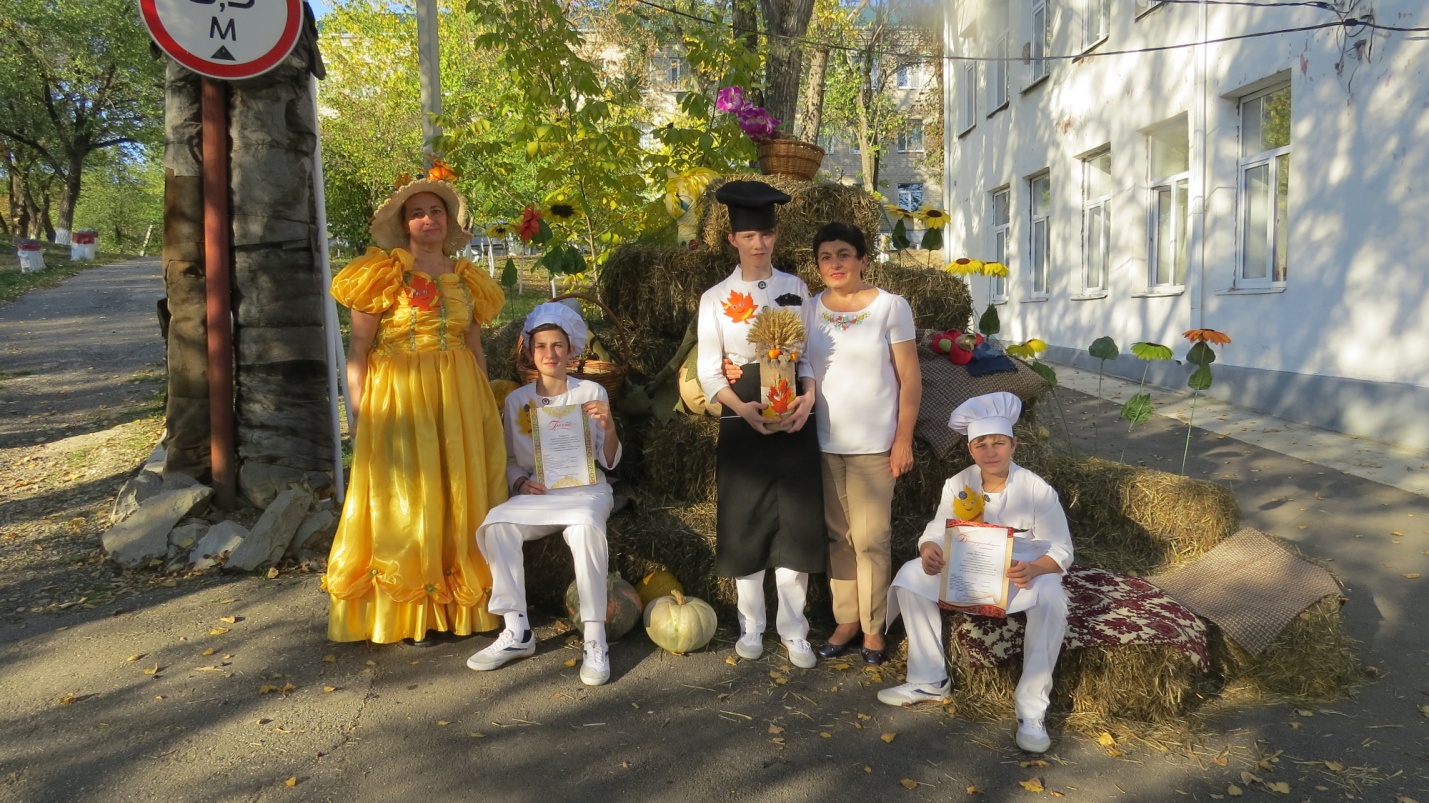 Фотосессия